Publicado en Madrid el 14/06/2016 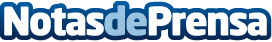 Farmacias.com consigue como inversor al fundador de TuentiLa web, dedicada a la digitalización de farmacias, ofrece tanto servicios de creación de páginas web como una aplicación para encontrar la farmacia abierta más cercanaDatos de contacto:Luis Francisco Pérez657533568Nota de prensa publicada en: https://www.notasdeprensa.es/farmacias-com-consigue-como-inversor-al Categorias: Finanzas Emprendedores E-Commerce Recursos humanos Digital http://www.notasdeprensa.es